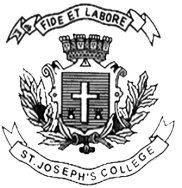 ST. JOSEPH’S COLLEGE (AUTONOMOUS), BANGALORE-27B.COM– V SEMESTERSEMESTER EXAMINATION: OCTOBER 2021(Examination conducted in January-March 2022)BC DEB 5518 - Banking Law & PracticeTime- 2 ½ hrs					Max Marks-70This paper contains 1printed pages and four partsSection A I. Answer any five of the following 			                  (2 x 5 = 10 marks)Who is a banker?Name any two of types of negotiable instruments.Who is a paying banker according to negotiable instruments act?List the types of customers in banks. Give two significance of asset liability management. What is garnishee order?Section BII. Answer any three of the following 			                  (5 x 3 = 15 marks)What are liquid assets? And explain the types. Summarise joint account along with its types. Outline the statutory protection of collecting banker.Explain briefly different types of cheques.Section C III. Answer any two of the following 			                (15 x 2 = 30 marks)Discuss the relationship between banker and customer.Briefly explain endorsement of cheque along with essentials and kinds of endorsement.Compare and contrast the procedure of opening a bank account for the following:a) HUF                                                                                                                 (6marks) b) Partnership Company                                                                                     (9marks)Section DIV. Answer the following						                     (15marks)14. By means of fall preference A has obtain from B a cheque crossed “not negotiable” he took that cheque to a bank (other than drawee bank) which paid it. B sues the bank for conversion.Has A committed any offence or irregularity. Under the negotiable instrument act. (2 marks)Is B entitled to get any relief? (2 marks)How will you decide the case? (2 marks)Briefly explain the reasons to dishonour a cheque (5 marks)Discuss different types of crossing of cheque (4 marks)*******************